                                                                                  Człowiek – najlepsza inwestycja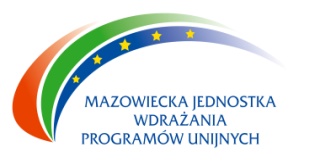 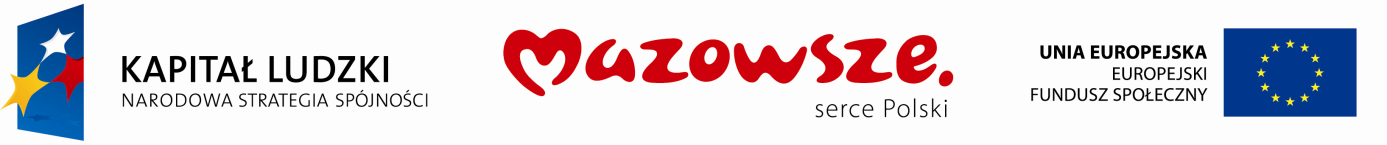 Ogłoszenie współfinansowane przez Unię Europejską w ramach Europejskiego Funduszu Społecznego 